Temat Dnia: Planeta ZiemiaData:14.04.2021r.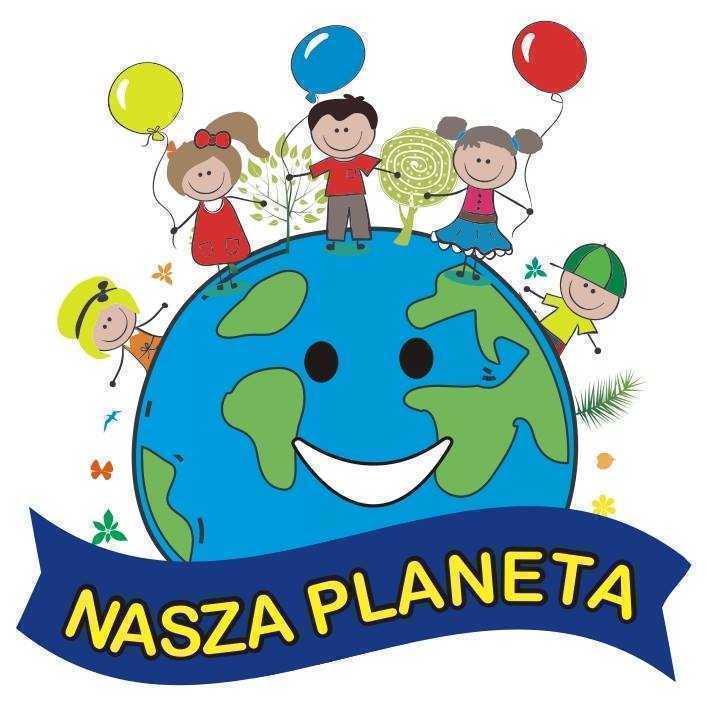 Nauka rymowanki Ziemia- nasza planeta.Ziemia to nasza planeta i na niej wszyscy mieszkamy.Jest domem dla ludzi i zwierzątwięc za to ją bardzo kochamy.Słuchanie opowiadania Natalii Usenko  UFO.Rozwiązanie zagadki:Czy to spodek czy rakieta?Ufoludek nim ucieka.(Rodzic tłumaczy, że nazwa UFO powstała z pierwszych liter angielskich wyrazów oznaczających niezidentyfikowany obiekt latający).Jak mówimy na UFO? (latający spodek)Dlaczego tak go nazywamy?Pewnego razu wróżka Laurencja wybrała się do parku na poranny spacerek. – Jejku! – zawołała nagle i stanęła jak wryta. – Śni mi się czy co? Na polance stoi ogromny talerz! Cały biały w różowe kwiatki. Skąd on się tu wziął? – Przyleciał – mruknęła papuga Klarcia. – Telewizji nie oglądasz czy co? To nie jest zwykły talerz, tylko latający. Nazywa się UFO. – A kto to są te małe kolorowe, co na nim siedzą? – Ufoludki, oczywiście. Zobacz, jak płaczą. Chyba mają kłopoty. – No to chodźmy im pomóc! – zawołała Laurencja. Ufoludki na ich widok ucieszyły się okropnie i zaczęły pokazywać coś na migi. – Zepsuły im się baterrryjki – przetłumaczyła Klarcia. – Nie mogą lecieć dalej. – To ja im takie bateryjki wyczaruję! – Laurencja podniosła swoją czarodziejską różdżkę. Niestety, za pierwszym razem wyczarowały się jej ogórki. Za drugim – kręgle. A za trzecim maszynka do golenia. – Chyba się nie znam na bateryjkach – westchnęła Laurencja. – W szkole czarownic zawsze miałam pałę z fizyki. Ufoludki płakały coraz głośniej i wyrywały sobie z głów czerwone włosy. Laurencja też zaczęła chlipać. – Przestań się mazać! – rozzłościła się Klarcia. – Rrrusz głową! – Już wiem! – zawołała Laurencja i puknęła się różdżką w czoło. W jednej chwili z dwu stron talerza wyrosły wielkie nietoperzowe skrzydła, a z trzeciej – puszysty lisi ogon. – Pip, pip, kuraa! – wrzasnęły ufoludki i skoczyły do talerza. – Pęki, pęki, pa, pa! – To na pewno znaczy: „Hip, hip, hurra” i „Dzięki, dzięki” – wyjaśniła Klarcia. – A „pa, pa” – to sama wiesz. W chwilę później talerz, machając skrzydłami i powiewając ogonem, zniknął w chmurach.  – Tym razem naprawdę ci się udało – powiedziała Klarcia. – Jesteś zupełnie dobrą czarownicą. – No myślę – odparła Laurencja i zadarła nos do góry.Rozmowa na temat opowiadania:Co zobaczyła wróżka Laurencja w parku?Jak wyglądało Ufo?Dlaczego ufoludki wylądowały w parku?Co wyczarowała wróżka zamiast bateryjek?Jak zakończyła się ta historia?3.  Zabawa ruchowa  "Powitanie ufoludków".Dziecko i rodzic-ufoludki poruszają się po pokoju przy dźwiękach grzechotki (ryż w butelce plastikowej). Podczas przerwy w grze podchodzą do siebie i witają się, stykając wymienionymi przez rodzica częściami ciała, np.: plecami, kolanem, uchem, łokciem… Podczas każdej przerwy w grze witają się z innym ufoludkiem, stykając się inną częścią ciała.4. Zabawa taneczna ,,Ufoludki”.Rodzic włącza piosenkę ,,Ufoludki”. Dziecko tańczy ,,kosmiczny taniec” z domownikami. https://www.youtube.com/watch?v=N1QVEO9D4Kw5. Karta Pracy:Cz.2, nr 15. Narysujcie sympatycznego ufoludka. Opowiedzcie o nim.6.  Ufoludki z rolek- praca plastyczna: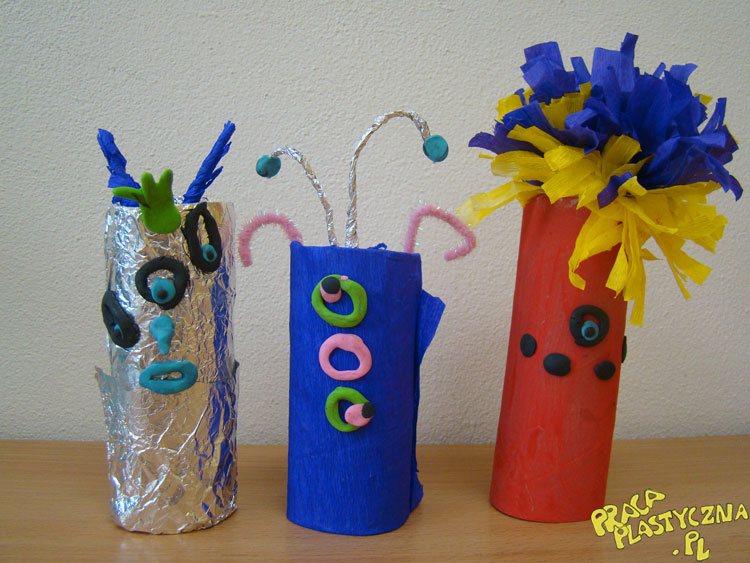 Źródło: https://pracaplastyczna.pl/index.php/inne/1271-ufoludki-z-rolekMateriały:rolki po papierzeklejkolorowe bibuły i kartkiplastelinakreatywne drucikifolia aluminiowaRolki po papierze ozdabiamy w dowolny sposób; malujemy farbą, obklejamy bibułą lub folią aluminiową. Doklejamy z plasteliny oczy, nosy, otwory gębowe i inne... Wykorzystując druciki kreatywne, kolorowe bibuły, kartki, pióra, doklejamy kosmitom części ciała, fryzury, antenki itp.7. Ćwiczenie plastyczne Ziemia- zielona planeta.Zielona kartka w kształcie koła, obrazki z kolorowych gazet, klej.Dzieci wycinają , a następnie przyklejają na zielonych kartkach obrazki przedstawiające rośliny, zwierzęta, ludzi. R. pyta : Co (kogo) można zobaczyć (spotkać) na Ziemi?8. Karta pracy: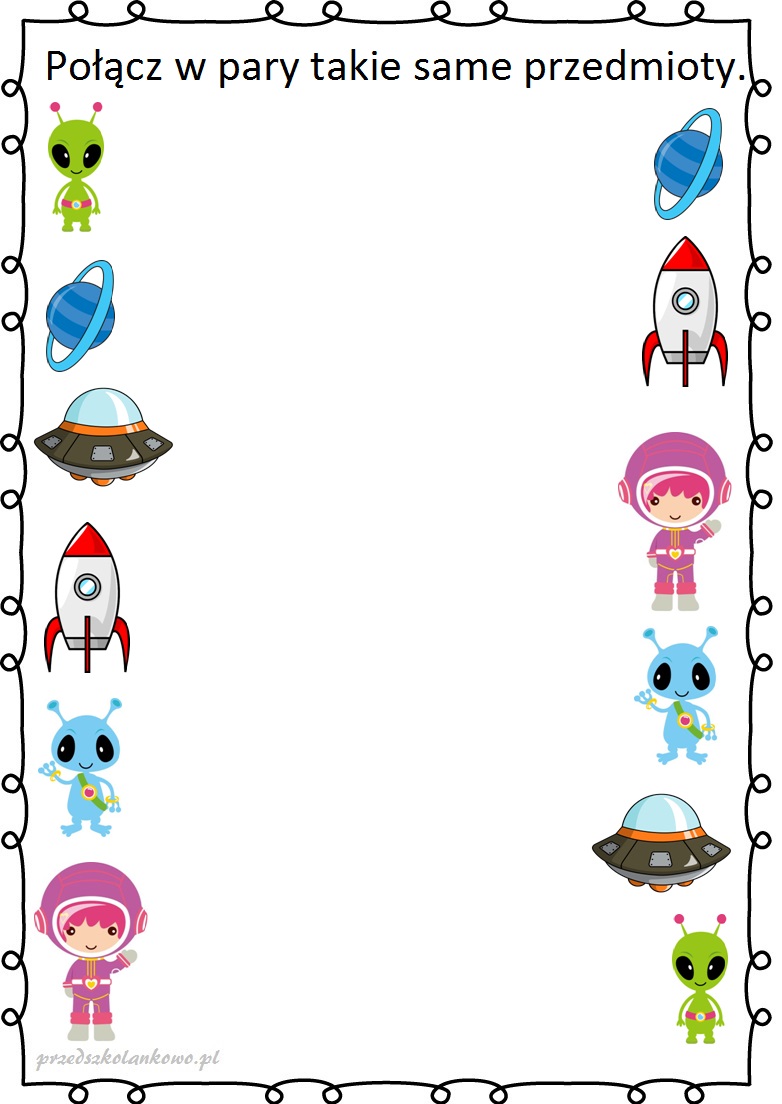 Źródło: https://przedszkolankowo.pl/wp-content/uploads/2016/12/ufoludki2.jpgPozdrawiamy Was Serdecznie!!  Magdalena TomalaEdyta Golik